©BIG Zoo Lesson, Potter Park Zoo, Lansing, Michigan“Inspiring Conservation of Animals and the Natural World”Information for BZL Teacher-Led Lessons about Bird FeetOverviewStudying a bird’s skull and especially its beak provides valuable information about a bird’s diet.  Including its feet can add to knowledge of its habitat and behavior.Zoo staff will select –About eight different photos of bird feet, providing a wide variety of foot types.  They will match to whichever bird skulls are being used from the Zoo’s skull collection.  The photos will be enlarged versions of those presented below.The chart below is a summary of the more common bird foot types with illustrations and connections to their adaptations.  Not all of the feet on the chart match to skulls in the Zoo’s collection.  Other resources include www.projectbeak.org Bird Education and Awareness for Kids at https://www.biologycorner.com/2016/07/12/bird-beaks-and-feet/ 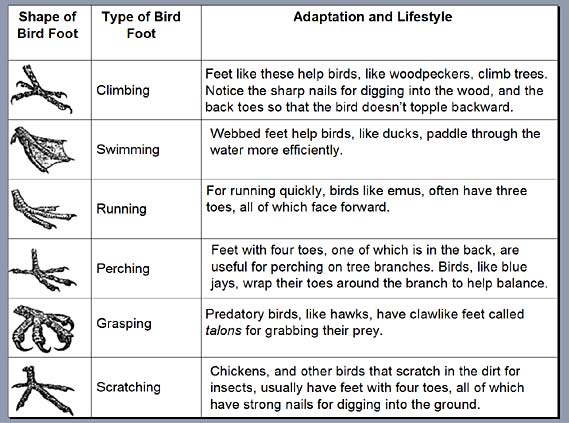 Chart adapted from the Norman Bird Sanctuary, 2004Bird Feet Photos that Match to Bird Skullsin the Potter Park Zoo CollectionBird Feet Photos that Match to Bird Skullsin the Potter Park Zoo Collection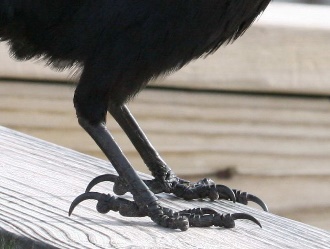 Crow – Perching feet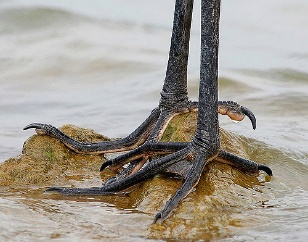 Great Blue Heron – Wading feet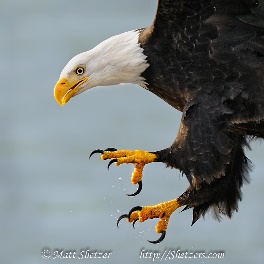 Bald Eagle – Grasping prey feet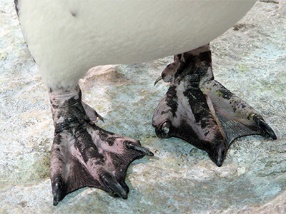 Magellan Penguin – Swimming feet that also function as snowshoes on snow and ice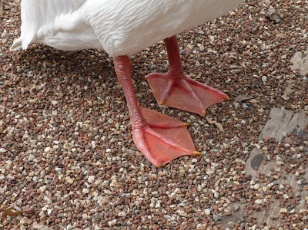 White Pelican – Swimming feet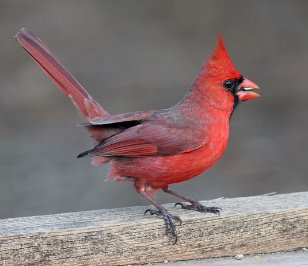 Cardinal – Perching feet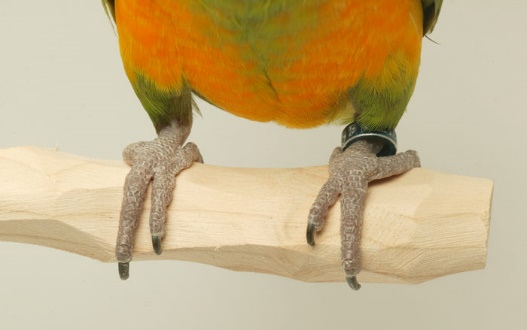 Macaw – Climbing feet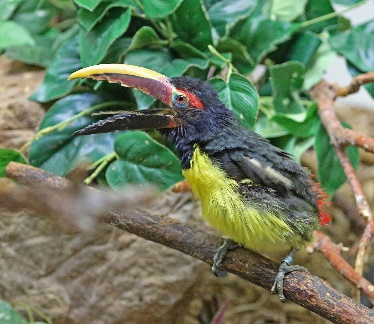 Green Aracari – Climbing feet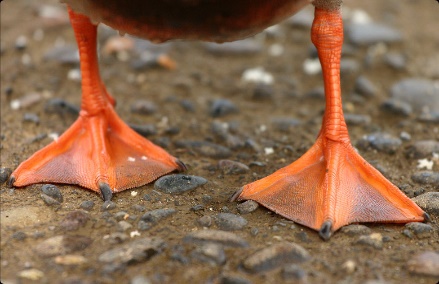 Duck – Swimming feet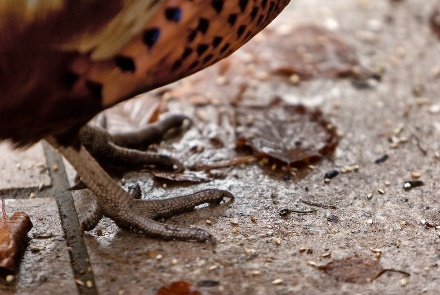 Pheasant – Scratching feet